Ponedeljek,  23. 3. 2020 Na strani 116 in 117 v učbeniku preberi opis trikotnika in delitev trikotnikov.Zapis v geometrijski zvezek: ( Besedilo prepiši. Slike trikotnikov lahko, če imaš možnost, natisneš in prilepiš, sicer pa jih   preriši.)TRIKOTNIKI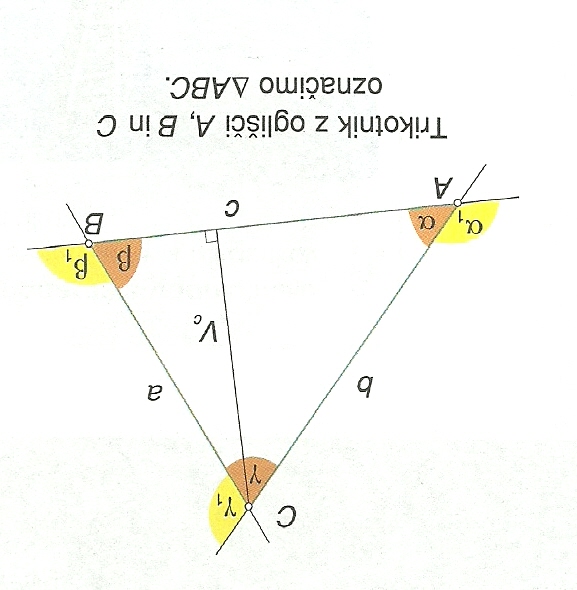 Trikotnike razvrščamo po različnih lastnostih in jih po njih imenujemo.1. Razvrstitev trikotnikov glede na dolžino stranic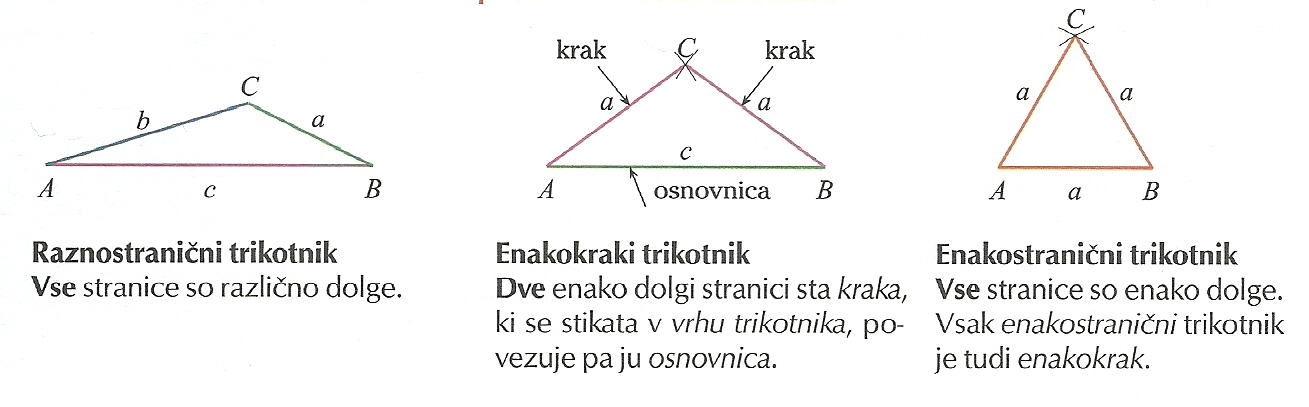 2. Razvrstitev trikotnikov glede na velikost notranjih kotov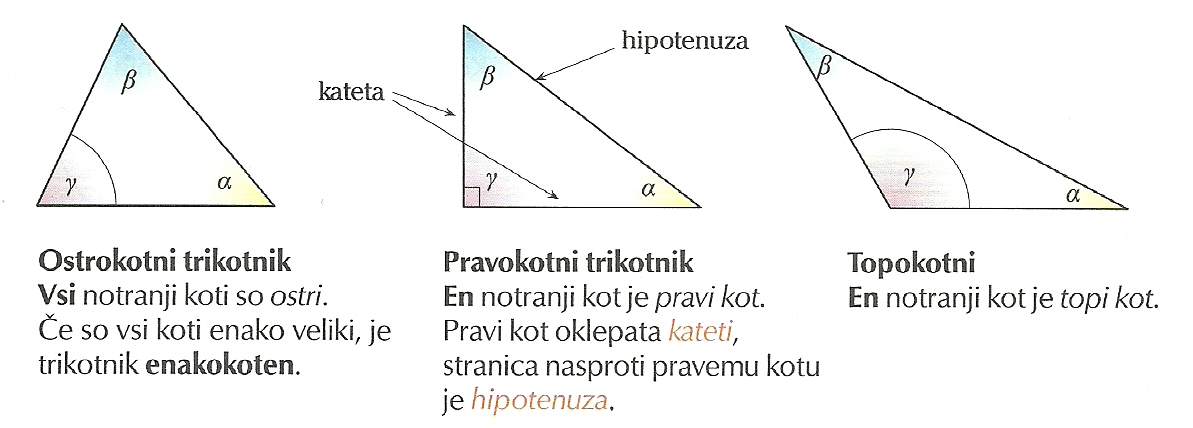 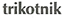 Trikotnik3. Razvrstitev trikotnikov po številu simetral     Trikotniki imajo eno, tri ali pa nobene simetrijske osi. Simetrijska os ( simetrala ali      somernica) razpolavlja en notranji kot trikotnika,  je pravokotna na stranico, ki leži temu     kotu nasproti in to stranico razpolavlja.     Trikotnik, ki ima vsaj eno simetrijsko os, je osno simetričen.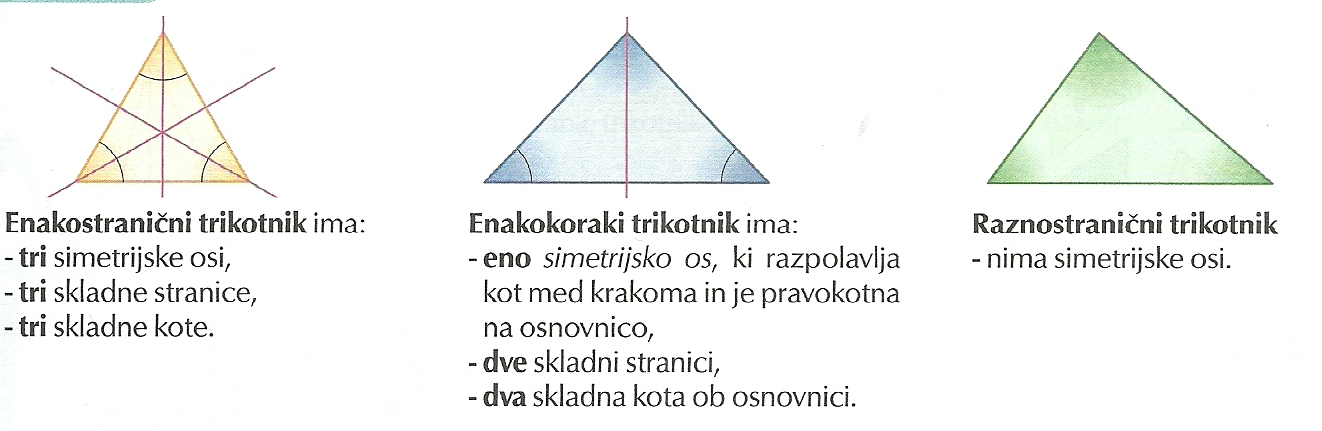 